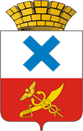 Администрация Городского округа «город Ирбит»Свердловской областиПОСТАНОВЛЕНИЕот 30  июля 2021 года № 1238-ПАг. ИрбитО создании межведомственной рабочей группы по созданию и развитию систем аппаратно-программного комплекса «Безопасный город» на территории Городского округа «город Ирбит» Свердловской области В соответствии с указами Президента Российской Федерации от 28 декабря 2010 года № 1632 «О совершенствовании системы обеспечения вызова экстренных оперативных служб на территории российской Федерации» и от        13 ноября 2021 года №1522 «О создании комплексной системы экстренного оповещения населения об угрозе возникновения или о возникновении чрезвычайных ситуаций», поручением Президента Российской Федерации от 27.05.2014 №ПР-1175, постановлениями Правительства Российской Федерации от 21.11.2011 №958 «О системе обеспечения вызова экстренных оперативных служб по единому номеру «112» и от 20.01.2014 №39 «О межведомственной комиссии по вопросам, связанным с внедрением и развитием систем аппаратно-программного комплекса технических средств «Безопасный город», Концепцией построения и развития аппаратно-программного комплекса «Безопасный город», утверждённой распоряжением Правительства Российской Федерации от 03.12.2014 №2446-р «Об утверждении Концепции построения и развития аппаратно-программного комплекса «Безопасный город», постановлением Правительства Свердловской области от 16.08.2016 №579-ПП                               «О межведомственной комиссии по построению и развитию систем аппаратно-программного комплекса «Безопасный город» на территории Свердловской области», в целях оптимизации работы по построению и развитию систем аппаратно-программного комплекса «Безопасный город» на территории Городского округа «город Ирбит» Свердловской области, руководствуясь статьей 30 Устава Городского округа «город Ирбит» Свердловской области, администрация Городского округа «город Ирбит» Свердловской областиПОСТАНОВЛЯЕТ: 1. Создать межведомственную рабочую группу по созданию и развитию систем аппаратно-программного комплекса «Безопасный город» на территории Городского округа «город Ирбит» Свердловской области.2. Утвердить:1) Состав межведомственной рабочей группы по созданию и развитию систем аппаратно-программного комплекса «Безопасный город» на территории Городского округа «город Ирбит» Свердловской области (приложение №1);2) Положение о межведомственной рабочей группе по созданию и развитию систем аппаратно-программного комплекса «Безопасный город» на территории Городского округа «город Ирбит» Свердловской области (приложение №2).3. Определить:1) Отдел гражданской защиты и общественной безопасности администрации Городского округа «город Ирбит» Свердловской области ответственным за координацию деятельности по созданию и развитию систем аппаратно-программного комплекса «Безопасный город» на территории Городского округа «город Ирбит» Свердловской области;2) Муниципальное казённое учреждение Городского округа «город Ирбит» Свердловской области «Центр общественной безопасности» ответственным за эксплуатацию на территории Городского округа «город Ирбит» Свердловской области информационно-коммуникационной инфраструктуры для систем аппаратно-программного комплекса «Безопасный город» в рамках развития единой информационно-коммуникационной инфраструктуры на территории Городского округа «город Ирбит» Свердловской области.4. Признать утратившим силу постановление администрации Муниципального образования город Ирбит от 21.08.2015 №1319 «О создании межведомственной рабочей группы по созданию и развитию технических средств и систем аппаратно-программного комплекса «Безопасный город» в Муниципальном образовании город Ирбит».5. Контроль за исполнением настоящего постановления возложить на первого заместителя главы администрации Городского округа «город Ирбит» Свердловской области С.С. Лобанова.6. Настоящее постановление разместить на официальном сайте администрации Городского округа «город Ирбит» Свердловской области (www.moirbit.ru).Глава Городского округа«город Ирбит» Свердловской области                                                         Н.В. ЮдинПриложение №1к постановлению администрации Городского округа «город Ирбит»Свердловской областиот 30.07.2021 №  1238-ПАСОСТАВмежведомственной рабочей группы по созданию и развитию систем аппаратно-программного комплекса «Безопасный город» на территории Городского округа «город Ирбит» Свердловской областиРуководитель межведомственной рабочей группы:– Юдин Николай Вениаминович – глава Городского округа «город Ирбит» Свердловской области;Заместитель руководителя межведомственной рабочей группы:– Лобанов Сергей Семёнович – первый заместитель главы администрации Городского округа «город Ирбит» Свердловской области; Секретарь межведомственной рабочей группы:– Шумков Евгений Николаевич – начальник Единой дежурно-диспетчерской службы Городского округа «город Ирбит» Свердловской области; Члены межведомственной рабочей группы:– Волкова Надежда Владимировна - заместитель главы администрации Городского округа «город Ирбит» Свердловской области;– Груздев Сергей Александрович – начальник Межрайонного центра технической эксплуатации телекоммуникаций город Ирбит Екатеринбургского филиала публичного акционерного общества «Ростелеком» (по согласованию); – Жульдиков Вячеслав Вячеславович – начальник Ирбитского отдела вневедомственной охраны - филиала федерального государственного казенного учреждения «Управление вневедомственной охраны войск национальной гвардии Российской Федерации по Свердловской области (по согласованию);– Заложук Марина Александровна – начальник отдела архитектуры и градостроительства администрации Городского округа «город Ирбит» Свердловской области;– Комаров Виталий Владимирович – начальник ресурсного отдела государственного автономного учреждения здравоохранения Свердловской области «Ирбитская центральная городская больница» (по согласованию); – Коробейникова Наталья Витальевна - начальник Управления культуры, физической культуры и спорта Городского округа «город Ирбит» Свердловской области (по согласованию);– Коростелева Светлана Владиславовна - заместитель главы администрации Городского округа «город Ирбит» Свердловской области;– Ляпунов Вадим Витальевич - начальник отдела гражданской защиты и общественной безопасности администрации Городского округа «город Ирбит» Свердловской области;– Лыжина Юлия Николаевна – начальник Управления образованием Городского округа «город Ирбит» Свердловской области (по согласованию);– Музычкин Иван Михайлович – начальник 60 пожарно – спасательной части     54 пожарно-спасательного отряда федеральной противопожарной службы Государственной противопожарной службы Главного управления Министерства Российской Федерации по делам гражданской обороны, чрезвычайным ситуациям и ликвидации последствий стихийных бедствий по Свердловской области (по согласованию);– Петухов Игорь Владимирович – начальник 54 пожарно-спасательного отряда федеральной противопожарной службы Государственной противопожарной службы Главного управления Министерства Российской Федерации по делам гражданской обороны, чрезвычайным ситуациям и ликвидации последствий стихийных бедствий по Свердловской области (по согласованию);– Пономарева Галина Анатольевна – директор муниципального казённого учреждения Городского округа «город Ирбит» Свердловской области «Служба заказчика – застройщика»;– Степанов Иван Андреевич – сотрудник отдела в городе Артёмовском Управления Федеральной службы безопасности России по Свердловской области (по согласованию);  – Сутягин Александр Григорьевич – директор муниципального казённого учреждения Городского округа «город Ирбит» Свердловской области «Центр общественной безопасности»; – Талькин Артем Валерьевич – начальник межмуниципального отдела Министерства внутренних дел России «Ирбитский» (по согласованию);– Тропин Сергей Андреевич – начальник отдела государственной инспекции безопасности дорожного движения межмуниципального отдела Министерства внутренних дел России «Ирбитский» (по согласованию).Приложение №2к постановлению администрацииГородского округа «город Ирбит»Свердловской областиот 30.07.2021 №  1238-ПАПОЛОЖЕНИЕо межведомственной рабочей группе по созданию и развитию систем аппаратно-программного комплекса «Безопасный город» на территории Городского округа «город Ирбит» Свердловской области Глава 1. Общие положения1. Межведомственная рабочая группа по построению и развитию систем аппаратно-программного комплекса «Безопасный город» на территории Городского округа «город Ирбит» Свердловской области (далее – рабочая группа) создается для обеспечения решения вопросов межотраслевого взаимодействия при реализации мероприятий по построению и развитию систем аппаратно-программного комплекса «Безопасный город» (далее - комплекс) и его отдельных сегментов (компонентов) на территории Городского округа «город Ирбит» Свердловской области Свердловской области (далее – ГО город Ирбит).2. Рабочая группа является координационным органом, образованным для организации взаимодействия администрации ГО город Ирбит, федеральных органов исполнительной власти, находящихся на территории ГО город Ирбит, исполнительных органов государственной власти Свердловской области находящихся на территории ГО город Ирбит, а также организаций всех форм собственности (далее - органы власти и организации) по вопросам построения и развития систем комплекса на территории ГО город Ирбит.3. В своей деятельности рабочая группа руководствуется Конституцией Российской Федерации, федеральными конституционными законами, федеральными законами, указами, распоряжениями и поручениями Президента Российской Федерации, постановлениями и распоряжениями Правительства Российской Федерации, законами Свердловской области, указами, распоряжениями и поручениями Губернатора Свердловской области, постановлениями и распоряжениями Правительства Свердловской области, а также настоящим Положением.4. Рабочая группа создается и прекращает свою деятельность в соответствии с постановлением администрации ГО город Ирбит.Глава 2. Задачи и функции рабочей группы5. Основными задачами рабочей группы являются:1) организация взаимодействия и согласованности действий по вопросам построения и развития систем комплекса на территории ГО город Ирбит в установленном порядке;2) создание информационно-коммуникационной инфраструктуры в целях обеспечения бесперебойного функционирования систем комплекса на территории ГО город Ирбит;3) организация и проведение мероприятий по построению и развитию систем комплекса на территории ГО город Ирбит всеми участниками построения и развития комплекса;4) проведение мероприятий по функционированию и развитию системы обеспечения вызова экстренных оперативных служб по единому номеру «112» и комплексной системы экстренного оповещения населения об угрозе возникновения или о возникновении чрезвычайных ситуаций на территории ГО город Ирбит;5) рассмотрение и утверждение в установленном порядке планов и мероприятий по построению и развитию систем комплекса на территории ГО город Ирбит, обеспечение контроля за их исполнением.6. В соответствии с основными задачами рабочая группа выполняет следующие функции:1) координация деятельности и обеспечение взаимодействия по вопросам совершенствования организации и проведения мероприятий, связанных с функционированием и развитием систем комплекса на территории ГО город Ирбит;2) контроль за подготовкой и осуществлением мероприятий по исполнению правовых актов по вопросам организации и координации мероприятий по дальнейшему функционированию и развитию систем комплекса, выработка соответствующих рекомендаций для органов власти и организаций по повышению эффективности работы комплекса;3) оценка эффективности мероприятий по построению и дальнейшему развитию систем комплекса на территории ГО город Ирбит;4) рассмотрение вопросов, касающихся реализации в ГО город Ирбит государственной политики в сфере построения и развития систем комплекса на территории ГО город Ирбит;5) определение приоритетных направлений, форм и методов построения и развития систем комплекса на территории ГО город Ирбит;6) подготовка согласованных предложений по реализации мероприятий по построению и развитию систем комплекса на территории ГО город Ирбит;7) в установленном порядке организация разработки нормативных правовых актов по вопросам построения и развития систем комплекса на территории ГО город Ирбит;8) информирование населения через средства массовой информации о реализации мероприятий по построению и развитию систем комплекса на территории ГО город Ирбит.Глава 3. Порядок формирования и деятельности рабочей группы7. Рабочая группа формируется в составе руководителя рабочей группы, заместителя руководителя рабочей группы, секретаря рабочей группы и членов рабочей группы.В состав рабочей группы могут входить представители органов власти и организаций.8. Руководителем рабочей группы является глава Городского округа «город Ирбит» Свердловской области – председатель комиссии по предупреждению и ликвидации чрезвычайных ситуаций и обеспечению пожарной безопасности Городского округа «город Ирбит» Свердловской области.9. Порядок работы рабочей группы определяется руководителем рабочей группы или по его поручению заместителем руководителя рабочей группы.Персональный состав рабочей группы утверждается постановлением администрации ГО город Ирбит.10. Руководитель рабочей группы:1) организует работу рабочей группы и обеспечивает контроль за исполнением ее решений;2) утверждает перечень, сроки и порядок рассмотрения вопросов на заседаниях рабочей группы;3) председательствует на заседаниях рабочей группы;4) подписывает протоколы заседания рабочей группы и иные документы, подготовленные рабочей группой;5) организует перспективное и текущее планирование работы рабочей группы;6) представляет рабочую группу при взаимодействии с органами власти и организациями.11. Заместитель руководителя рабочей группы:1) осуществляет полномочия руководителя рабочей группы в случае его отсутствия;2) составляет план работы рабочей группы, формирует перечень вопросов для рассмотрения на заседаниях рабочей группы;3) организует подготовку заседаний рабочей группы, материалов по внесенным для рассмотрения вопросам.12. Секретарь рабочей группы:1) оказывает содействие руководителю рабочей группы и заместителю руководителя рабочей группы в организации работы рабочей группы, в том числе в целях реализации возложенных на рабочую группу задач и исполнения решений рабочей группы;2) запрашивает для подготовки материалов к очередному заседанию рабочей группы необходимую информацию у членов рабочей группы, органов власти и организаций;3) организует доведение материалов заседания рабочей группы до сведения членов рабочей группы, а также органов власти и организаций;4) осуществляет по поручению руководителя рабочей группы контроль за исполнением решений рабочей группы и поручений руководителя рабочей группы;5) оформляет протоколы заседаний рабочей группы.13. Члены рабочей группы:1) участвуют в разработке и осуществлении мероприятий по построению и развитию систем комплекса на территории ГО город Ирбит;2) в установленном порядке в пределах своих должностных обязанностей обеспечивают принятие мер по построению и развитию систем комплекса на территории ГО город Ирбит;3) выступают на заседаниях рабочей группы по существу обсуждаемых вопросов.14. Рабочая группа для осуществления возложенных на нее задач имеет право:1) взаимодействовать по вопросам, входящим в компетенцию рабочей группы, с соответствующими органами власти и организациями, получать от них в установленном порядке необходимые для работы рабочей группы материалы и информацию;2) приглашать и заслушивать представителей органов власти и организаций, экспертов и специалистов по вопросам, отнесенным к компетенции рабочей группы, и принимать соответствующие решения;3) вносить предложения об устранении недостатков в работе по построению и развитию систем комплекса в органы власти и организации;4) направлять представителей рабочей группы на совещания, конференции, семинары, собрания для принятия участия по вопросам, отнесенным к компетенции рабочей группы, в целях обмена опытом.15. Работа рабочей группы осуществляется в соответствии с планом работы рабочей группы на текущий год, утверждаемым руководителем рабочей группы.16. Заседания рабочей группы проводятся не реже одного раза в квартал в соответствии с планом работы.При необходимости по решению руководителя рабочей группы могут проводиться внеочередные заседания, в том числе выездные.Рассмотрение рабочей группой вопросов, отнесенных к ее компетенции, и принятие решений по ним может осуществляться без созыва заседания рабочей группы путем заочного голосования членов рабочей группы.Члены рабочей группы выражают свое согласие или несогласие на принятие проекта решения рабочей группы в письменной форме. Непредставление членами рабочей группы своих мнений по проекту решения рабочей группы в течение трех рабочих дней, следующих за днем его направления, считается выражением согласия на принятие проекта решения рабочей группы.Обобщение поступивших письменных мнений членов рабочей группы и подведение итогов рассмотрения проекта решения рабочей группы путем заочного голосования осуществляет секретарь рабочей группы.17. Члены рабочей группы участвуют в заседаниях рабочей группы без права замены. В случае невозможности члена рабочей группы присутствовать на заседании рабочей группы он обязан заблаговременно, не позднее трех дней до даты проведения заседания рабочей группы, известить об этом секретаря рабочей группы, а также вправе изложить свое мнение по рассматриваемым вопросам в письменной форме.18. Заседание рабочей группы считается правомочным для принятия решений, если на нем присутствует не менее половины от общего числа членов рабочей группы.19. Члены рабочей группы обладают равными правами при обсуждении вопросов, рассматриваемых на заседании рабочей группы.20. Решение рабочей группы принимается простым большинством голосов присутствующих на заседании членов рабочей группы. В случае равенства голосов решающим является голос председательствующего на заседании.Решения, принимаемые на заседании рабочей группы, оформляются протоколом, который подписывает руководитель рабочей группы или его заместитель, председательствующий на заседании рабочей группы. Поручения членам рабочей группы, содержащиеся в протоколе заседания рабочей группы, являются обязательными для исполнения.21. Организационно-техническое и информационно-аналитическое обеспечение деятельности рабочей группы осуществляется секретарём рабочей группы.